                                                                                                                              April 16, 2013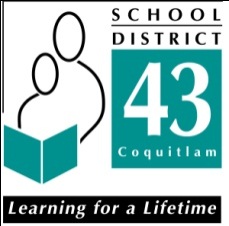 MOODY MIDDLE SCHOOLNEIGHBOURHOOD LEARNING CENTRE COMMUNITY CONSULTATIONFOR COMMUNITY ORGANIZATIONS WITH INTEREST IN RENTING CENTRE SPACEName _____________________________________Name of Organization __________________________________Contact Information ___________________________________What service/program do you offer which that may be of benefit to the Moody Middle Community?Describe the program/ serviceSpace RequirementsEquipment RequirementsTimeline Requirements _____________________________________